Памятка для родителейУважаемые родители!
Учебный год начнется по-новому, но это говорит только о том, что мы с вами заботимся о своем здоровье и о здоровье окружающих нас людей.
Давайте отнесёмся ко всему позитивно и с пониманием! 
Обратите внимание, что вход в детский сад ограничен! Но мы всегда с вами на связи! Берегите себя и своих близких! Только вместе мы справимся со всеми сложностями!
С 1 сентября 2020 года детский сад работает в очном режиме.График прихода воспитанников в дошкольное учреждение впервом полугодие 2020/2021 учебного года:ВХОД с 07.00 до 8.30Через центральный вход заходят группы № 4,5,6,7,9,10,11,12 На входе встречает дежурный администратор и медик.Группы №1,2,3,8,13 заходят через свои входы.Просим соблюдать масочный режим и использовать средства индивидуальной защиты!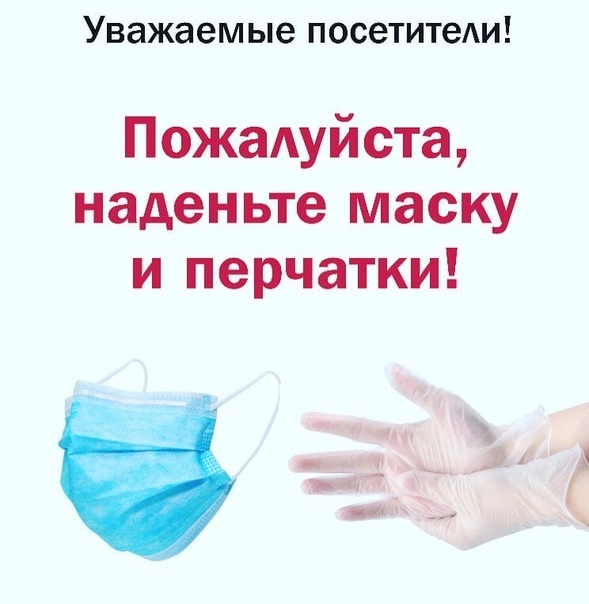 